ČMMJ, z.s.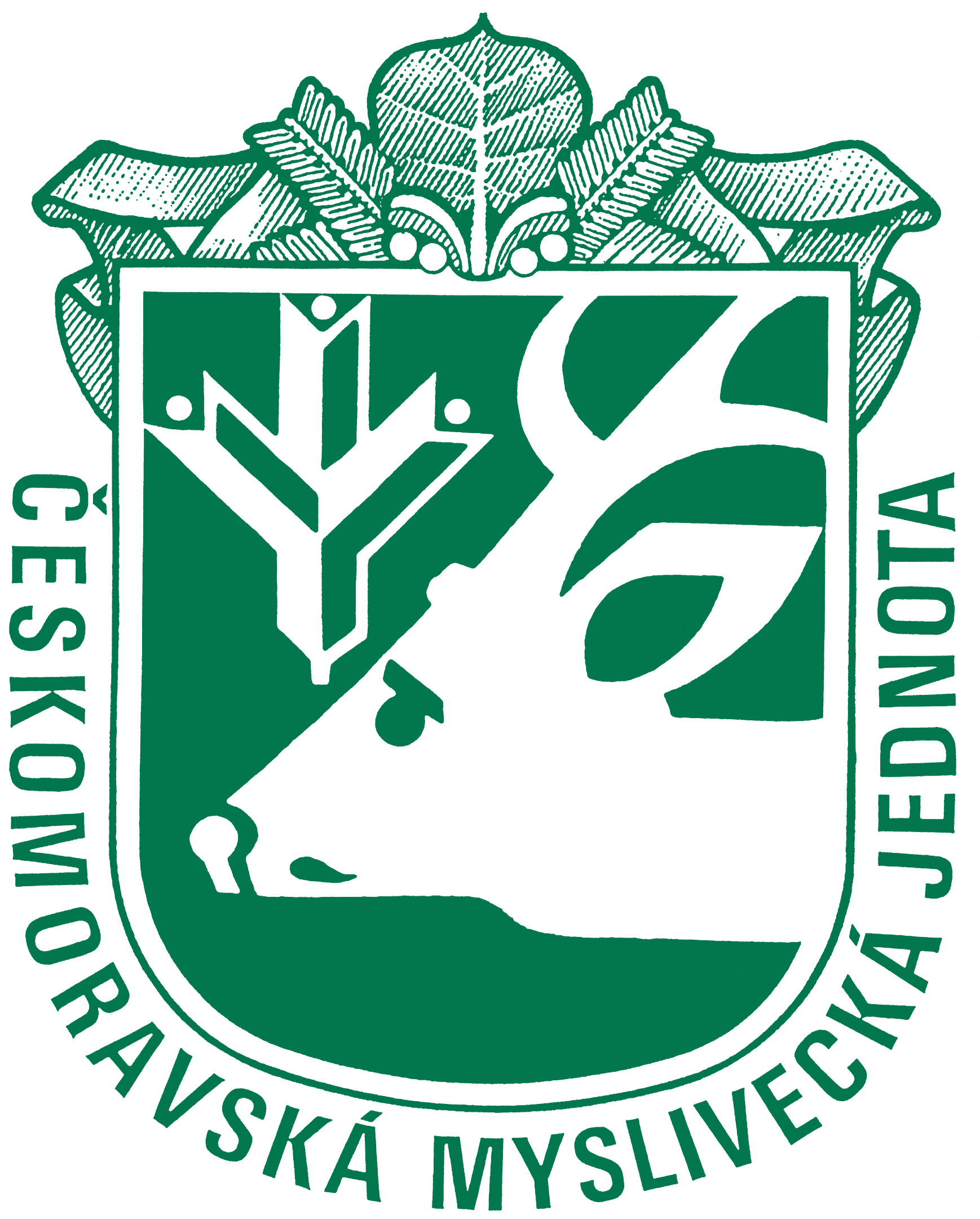 Okresní myslivecký spolek JičínTyršova 246506 01email: jicin@cmmj.czweb: jicin.cmmj.cztel: 774 295 101PŘIHLÁŠKA DO PŘÍPRAVNÉHO ŠKOLENÍ A KE ZKOUŠCE Z MYSLIVOSTIpříjmení a jméno	……………………………………………….datum narození	……………………………………………….rodné číslo		……………………………………………….místo narození	……………………………………………….	okres	…………………povolání		……………………………………………….adresa bydliště	……………………………………………….			……………………………………………….			……………………………………………….			……………………………………………….tel. číslo		………………………..	email			………………………..Podle zkušebního řádu pro zkoušky z myslivosti se přihlašuji jako uchazeč o první lovecký lístek do přípravného školení ke zkoušce z myslivosti a zavazuji se uhradit náklady spojené s přípravným školením a provedením zkoušky.										……………………..										datum a podpis